PrénomDatePhonologie : colle autant de gommettes que de syllabes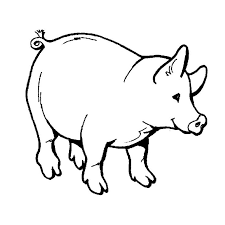 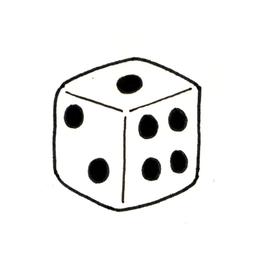 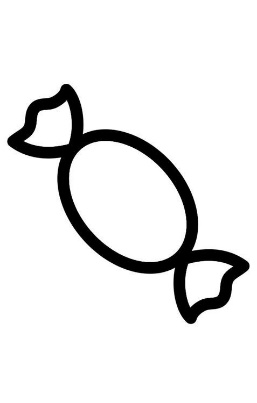 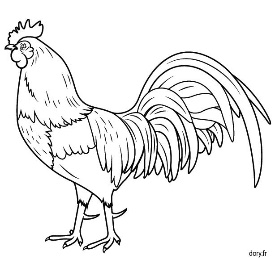 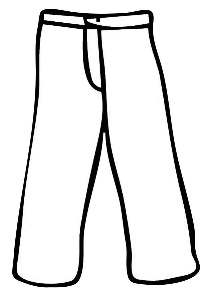 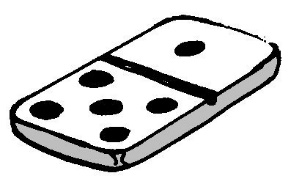 